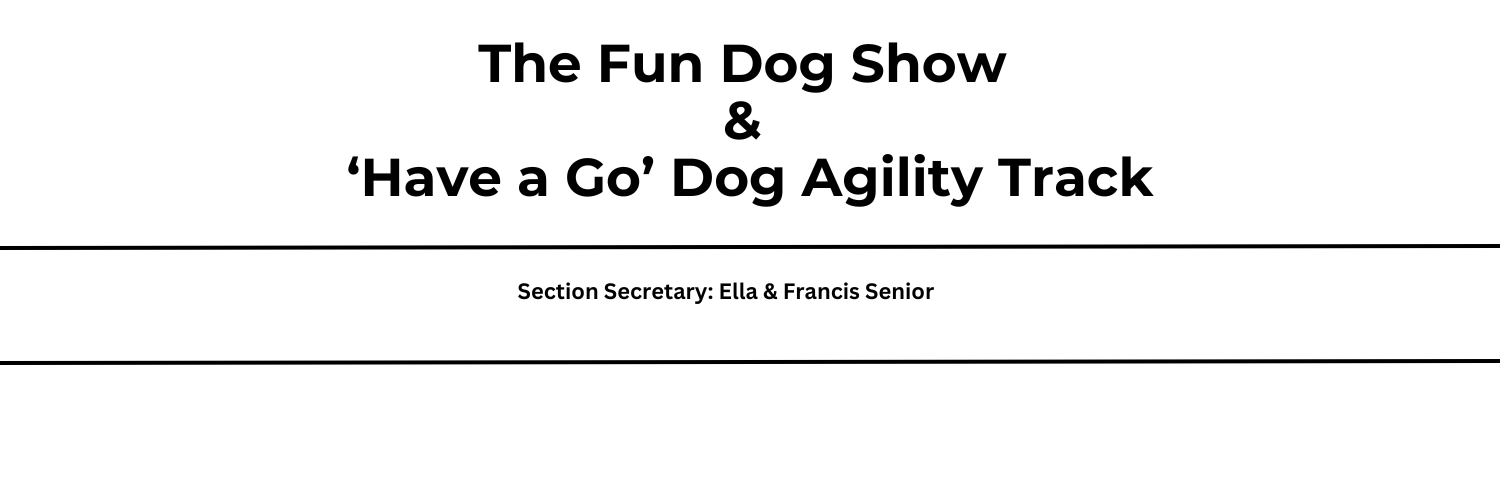 The Fun Dog Show is an ideal way for both the handlers and their dogs to share a fun time together. The classes are relaxed and include:Most obedient dog (split into two classes depending on the age of the handler – handlers 16 years and under will be entered into the Junior Obedience class)Prettiest Girl and Handsomest BoyCutest Puppy (dogs under the age of 1 year)Best Veteran (‘veteran’ status will be determined by dog owner/handler)Scruffiest dogWaggiest TailBest In Show (Selected from the class winners)Entry Fee : £2 per dog, per classEntries on the day from 9.30amDogs & Handler be at the Dog Tent 5 minutes before the class timeThe dog agility track opens at 9.30 am and is available throughout the day. This is a non competitive, fun activity for the handler and their dog to enjoy.ClassTimeJunior Obedience10:30amWaggiest Tail11:00amScruffiest Dog11:30amObedience12:00pmPrettiest Girl13:30pmHandsomest Boy14:00 pmBest Veteran14:30pmCutest Puppy15:00pmBest in Show15:30pm